              TINGIMUSTEGA TUTVUMINE KOHUSTUSLIK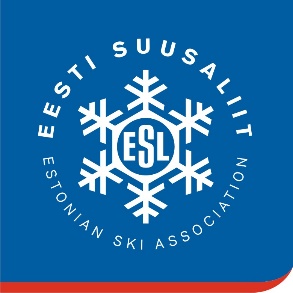 MÄESUUSATAMINETaotlus Eesti Suusaliidu litsentsi saamiseks hooajal 2018/2019:Mäesuusataja litsents on mõeldud võistlevale sportlasele alates kõige nooremast vanuseklassist kuni masters klassi sõitjateni välja. Eesti Suusaliit on võtnud endale kohustuse tagada litsentseeritud sportlastele:sportlaste õigeaegse teavitamise võistluste toimumisest. Vajadusel ka nende ära jäämisest või muudatustest ajakavas. Teavitus edastatakse spordiklubidele ESL listis antud kontaktide alusel; sportlaste punktiarvestuse nähtavuse ESL kodulehel; sportlaste ja klubide informeerimise olulistest ESL´i poolt või vahendusel pakutavatest teenustest, soodustustest, koolitustest, aladeülestest koostöövõimalustest jne. Teavitus edastatakse spordiklubidele ESL listis antud kontaktide alusel;eelistatud positsiooni võistlustel stardijärjekorra loosimisel. St. ilma litsentsita sportlane stardib alati stardijärjekorra lõpus litsenseertiud sportlaste järel. Reegel ei puuduta külalisvõistlejaid teistest riikidest, keda koheldakse litsentseeritud sportlastega võrdsetel alustel juhul, kui ta omab oma maa võistluslitsentsi;Eesti Suusaliit on sõlminud võistluse korraldaja vastutuskindlustuse, mis korvab kahjusid, mis on tekkinud võistluse korraldaja tegevuse või tegevusetuse tagajärjel ning mille osas on võistluse korraldajal kahju hüvitamise kohustus. https://www.suusaliit.ee/et/litsentsLitsentsi maksumus kuni 11. jaanuarini 2019 15.00 EUR;  Alates 12. jaanuarist 2019 kuni hooaja lõpuni 20.00 EUR. Vanuseklassides U12, U14, U16 jääb litsentsi tasu kogu hooaja vältel muutumatuks. Litsentsi eest tasumine toimub spordiklubidelt koondülekandega Eesti Suusaliidu arveldusarvele EE442200221002100473 Swedbanka. Makse selgitusse palun märkida: Mäesuusatamine / litsentsitasu /klubi nimi ja sportlaste arv.Kes soovivad selle kohta arvet, andke sellest teada meilile info@suusaliit.ee. Selgituseks palun märkida: Mäesuusatamine / litsentsitasu ja klubi nimi, kellele arve vormistada.Lisainfoks: Sportlasele jääb ESL litsentsi number muutumatuks ja on seotud tema isikukoodiga.  Seega sportlased, kes juba omavad litsentsi, täidavad lisaks isikuandmetele ka litsentsi numbri lahtri. Kõigi uute taotlejate kohta KINDLASTI kirjutada isikukood.  Jrk.Litsentsi PerenimiEesnimiIsikukood Klubi/spordikool Spordialanumber